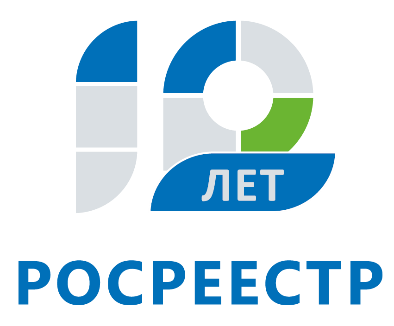 Управление Росреестра по Иркутской области ответит на вопросы по банкротству граждан29 ноября Управление Росреестра по Иркутской области проведет «горячую» линию по вопросам банкротства граждан.Жители региона смогут узнать у специалистов, в каких случаях можно признать себя банкротом? Какую процедуру для этого необходимо пройти и с чего начать? Какие последствия ждут гражданина после признания себя банкротом? На эти и другие вопросы ответят начальник отдела по контролю (надзору) в сфере СРО Андрей Александрович Ксенофонтов, главные специалисты-эксперты отдела Богочова Светлана Генадьевна, Бочарова Наталья Михайловна и ведущий специалист-эксперт отдела Петр Сергеевич Суменков. Вопросы будут приниматься по телефонам: 8 (3952) 450-271; 450-231; 450-323; 450-335.Прямая линия будет работать с 8 до 17 часов.По информации Управления Росреестра по Иркутской области31.10.2018г.